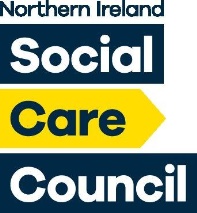        Social Worker: PRTL Submission FormFull name: ..........................................................................................................................................Employer name (if in employment): ................................................................................................Registration Number: .......................................................................................................................Total word count:.............................................................................................................................. Summary of Work Role (maximum 500 words): ...........................................................................................................................................................................................................................................................................................................................................................................................................................................................................................................................................................................................................................................................................................................................................................................................................................................................................................................................................................................................................................................................................................................................................................................................................................................................................................................................................................................................................................................................................................................................................................................................................................................................................................................................................................................................................................................................................................................................................................................................................................................................................................................................................................................................................................................................................................................................................................................................................................................................................................................................................PRTL Submission								(continued)Personal Statement (Maximum 1500 words) Page 1:This should demonstrate that you have evaluated your learning and describe how you met standards 3 and 4 (Additional space is provided on pages 21 and 22).Total word count:..................................................................................................................................................................................................................................................................................................................................................................................................................................................................................................................................................................................................................................................................................................................................................................................................................................................................................................................................................................................................................................................................................................................................................................................................................................................................................................................................................................................................................................................................................................................................................................................................................................................................................................................................................................................................................................................................................................................................................................................................................................................................................................................................................................................................................................................................................................................................................................................................................................................................................................................................................................PRTL Submission									(continued)Personal Statement (Maximum 1500 words) Page 2:....................................................................................................................................................................................................................................................................................................................................................................................................................................................................................................................................................................................................................................................................................................................................................................................................................................................................................................................................................................................................................................................................................................................................................................................................................................................................................................................................................................................................................................................................................................................................................................................................................................................................................................................................................................................................................................................................................................................................................................................................................................................................................................................................................................................................................................................................................................................................................................................................................................................................................................................................................................................................................................................................................................................................................................................................................................................................................................................................................................................................................................................................................PRTL Submission		(continued) Personal Statement (Maximum 1500 words) Page 3:........................................................................................................................................................................................................................................................................................................................................................................................................................................................................................................................................................................................................................................................................................................................................................................................................................................................................................................................................................................................................................................................................................................................................................................................................................................................................................................................................................................................................................................................................................................................................................................................................................................................................................................................................................................................................................................................................................................................................................................................................................................................................................................................................................................................................................................................................................................................................................................................................................................................................................................................................................................................................................................................................................................................................................................................................................................................................................................................PRTL Submission	 (continued) Summary of PRTL ActivitiesTotal training and learning for period of registration hours _______________Registrant DeclarationI confirm that I have undertaken the activities recorded on this form and that the details I have provided are accurate. I understand that failure to meet Post Registration Training and Learning Requirements, or the provision of false information in relation to meeting these requirements, may be considered by the Northern Ireland Social Care Council, as misconduct.Signed ................................................. RegistrantPlease email complete form to: Workforcedevelopment@niscc.hscni.netDateDuration (hours)Brief description of activity